После расчетов нарисуйте график переходного тока, показывающий значение предварительного переключения, время переключения значения и введенное значение. 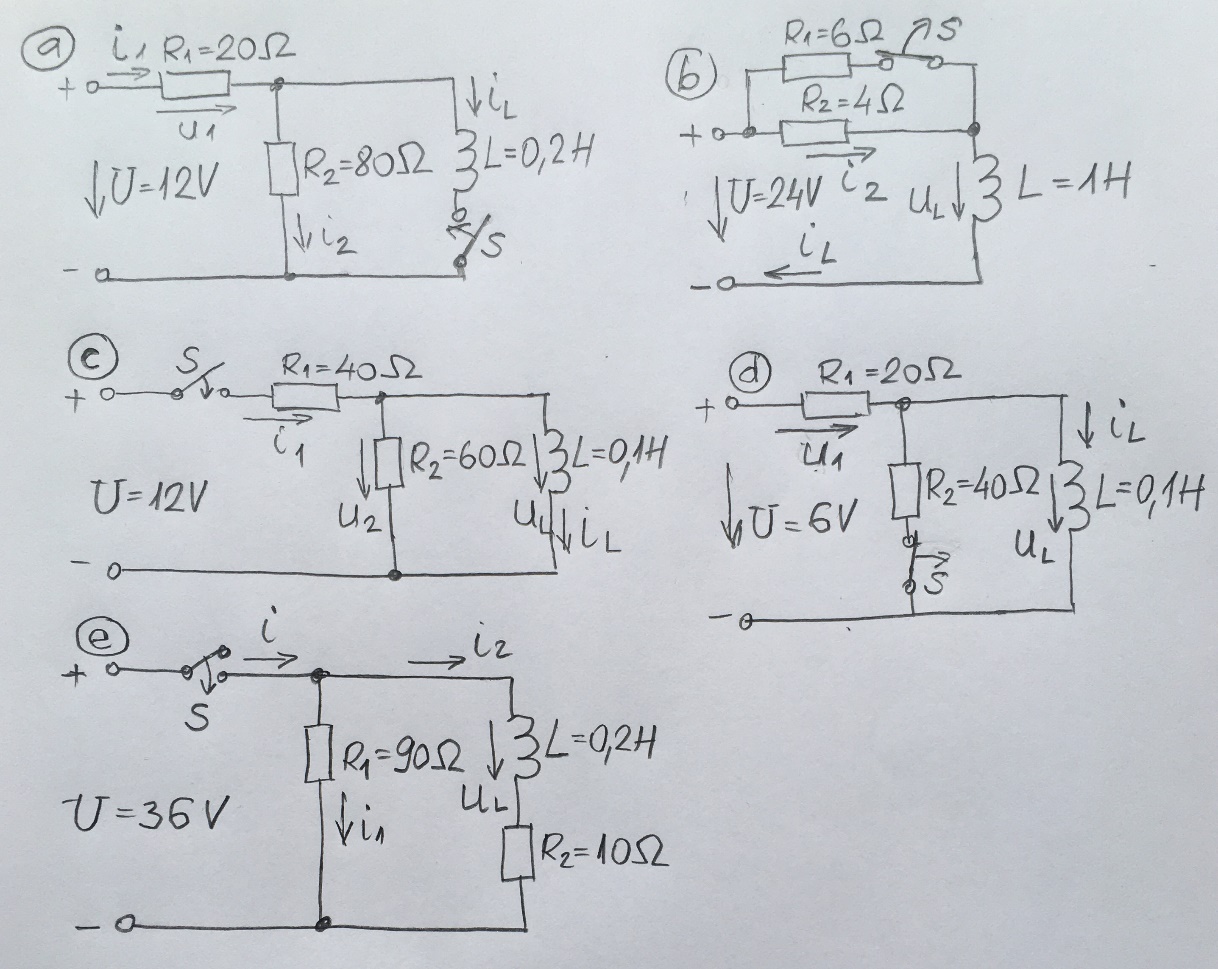 u2(t)=?